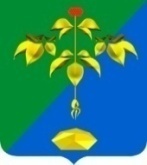 АДМИНИСТРАЦИЯ ПАРТИЗАНСКОГО ГОРОДСКОГО ОКРУГА  ПРИМОРСКОГО КРАЯП О С Т А Н О В Л Е Н И Е24 мая 2023 г.                                                                                        № 758-па	                                  В соответствии с Земельным кодексом Российской Федерации, Федеральным законом от 14 марта 2022 года № 58-ФЗ «О внесении изменений в отдельные законодательные акты Российской Федерации», Постановление Правительства Российской Федерации от 9 апреля 2022 года № 629 «Об особенностях регулирования земельных отношений в Российской Федерации в 2022 и 2023 годах», Постановления Правительства Приморского края от 3 февраля 2023 г. № 56-пп «Об определении случаев установления в 2023 году льготной арендной платы по договорам аренды земельных участков, находящихся в собственности Приморского края, и земельных участков, государственная собственность на которые не разграничена, на территории Приморского края, предоставленных в аренду без проведения торгов, и размера такой платы», на основании статей 29, 32 Устава Партизанского городского округа администрация Партизанского городского округаПОСТАНОВЛЯЕТ:Утвердить Порядок определения случаев установления в                          2023 году льготной арендной платы по договорам аренды земельных участков, находящихся в муниципальной собственности Партизанского городского округа, предоставленных в аренду без проведения торгов, и размер льготной арендной платы по договорам аренды земельных участков, находящихся в муниципальной собственности Партизанского городского округа, предоставленных в аренду без проведения торгов.Настоящее постановление подлежит опубликованию в газете «Вести», размещению на официальном сайте администрации Партизанского городского округа в информационно-телекоммуникационной сети «Интернет» и вступает в силу после официального опубликования (обнародования).Контроль за исполнением настоящего постановления возложить на первого заместителя главы С.С. Юдина.Глава городского округа                                                                  О.А. БондаревОб утверждении Порядка определения случаев установления в 2023 году льготной арендной платы по договорам аренды земельных участков, находящихся в муниципальной собственности Партизанского городского округа, предоставленных в аренду без проведения торгов, и размер льготной арендной платы по договорам аренды земельных участков, находящихся в муниципальной собственности Партизанского городского округа, предоставленных в аренду без проведения торгов